Wednesday 20th January – Maths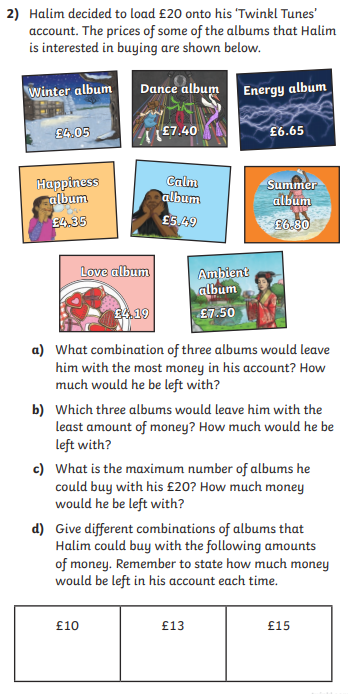 